Градска управа за инфраструктуру и развој  Града Ужица објављујеОБАВЕШТЕЊЕ О ДОДЕЛИ УГОВОРА
Наручилац: Град Ужице, Градска управа за инфраструктуру и развојАдреса: Димитрија Туцовића 52, УжицеВрста јавног наручиоца: орган јединице локалне самоуправеПредмет набавке: Набавка тракторских чистача снега за потребе одржавања некатегорисаних путева у месним заједницама Врста предмета набавке: добраИнтернет страница наручиоца: www.uzice.rs Процењена вредност јавне набавке: 833.333,33 динара без ПДВ-аУговорена вредност јавне набавке: 658.000 динара без ПДВ-а                                                             789.600 динара са ПДВ-омКритеријум за доделу уговора: уговор се додељује економски најповољнијој понуди која се одређује на основу критеријума цене.Број примљених понуда:1 (једна) понудаДатум доношења одлуке о додели уговора:28.10.2021. годинеДатум закључења уговора:  03.11.2021. годинеОсновни подаци о добављачу:  Аутопревозник и ЗР Теза Милоје Петровић предузетник Ужице, Луново село, ПИБ:103491279; МБ:56662189..Лица за контакт: Славиша Пројевић, slavisa.projevic@uzice.rs и Ивана Дрчелић, ivana.drcelic@uzice.rs   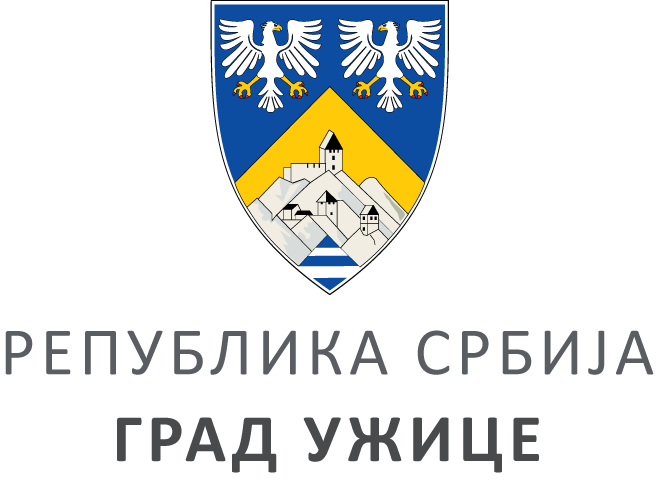 ГРАДСКА УПРАВА ЗА ИНФРАСТРУКТУРУ И РАЗВОЈГРАДСКА УПРАВА ЗА ИНФРАСТРУКТУРУ И РАЗВОЈГРАДСКА УПРАВА ЗА ИНФРАСТРУКТУРУ И РАЗВОЈГРАДСКА УПРАВА ЗА ИНФРАСТРУКТУРУ И РАЗВОЈVIII ББрој: 404-233/21ББрој: 404-233/21Датум:Датум:04.11.2021. године